П О С Т А Н О В Л Е Н И Е	В соответствии с Решением Городской Думы Петропавловск-Камчатского городского округа от 31.10.2013 № 145-нд «О наградах и почетных званиях Петропавловск-Камчатского городского округа»,     Постановлением Главы Петропавловск-Камчатского городского округа от 31.10.2013 № 165 «О представительских расходах и расходах, связанных с приобретением подарочной и сувенирной продукции в Городской Думе Петропавловск-Камчатского городского округа»,       ПОСТАНОВЛЯЮ:за активную гражданскую позицию, вклад в развитие и пропаганду безвозмездного донорства крови, высокую степень социальной ответственности:Наградить   Почетной грамотой Главы Петропавловск-Камчатского городского округа (в рамке) Почетных доноров России:Объявить Благодарность Главы Петропавловск-Камчатского городского округа (в рамке) Почетным донорам России:ГлаваПетропавловск-Камчатскогогородского округа                                                                           К.Г. Слыщенко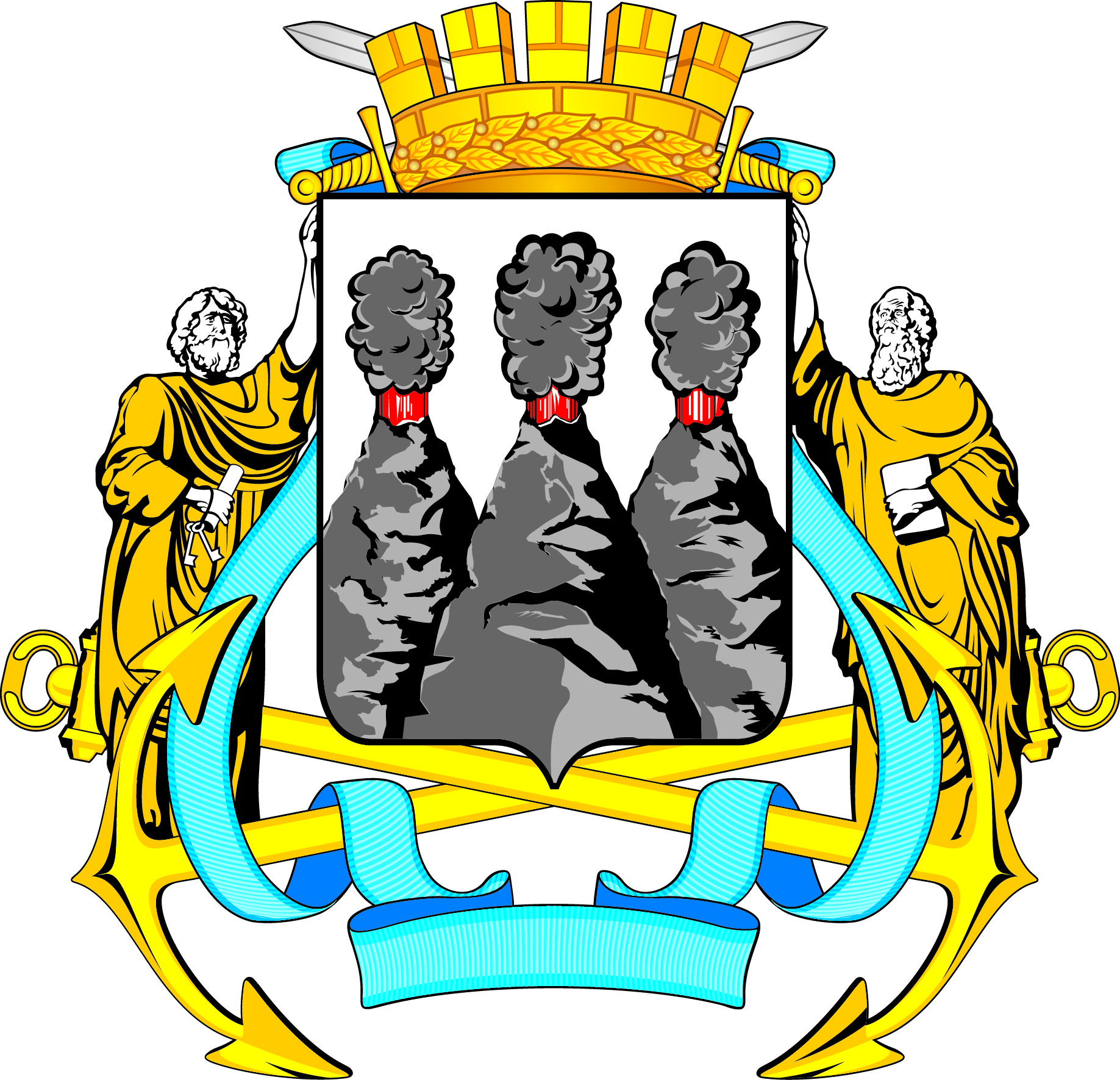 ГЛАВАПЕТРОПАВЛОВСК-КАМЧАТСКОГОГОРОДСКОГО ОКРУГАот 07.12.2015  №  154О награждении Почетной грамотой Главы Петропавловск-Камчатского городского округа Почетных доноров России Головкину Ирину Викторовну- рентген лаборанта ГБУЗ   Камчатского края "Петропавловск-Камчатская городская больница №2";Нама Анатолия Хактиновича- главного врача филиала поликлиники СГКУ № 1477 Военно-морского клинического госпиталя МОРФ;Панченко Маргариту Сергеевну- сотрудника ФГУ «Севвострыбвод»;Чуйкова Александра Николаевича- члена Камчатского областного отделения ВООВ «Боевое братство».Агапичевой Евгении Сергеевне- учителю МБОУ «Средняя общеобразовательная школа № 40»;Гладкову Михаилу Вячеславовичу- сотруднику коммерческой организации;Дмитриеву Сергею Анатольевичу- сотруднику МАУ "Ресурсный центр Петропавловск-Камчатского городского округа";Щипцу Валерию Валерьевичу- военному пенсионеру;Якуповой Валентине Владимировне- медицинской сестре КБУЗ «Камчатская краевая станция переливания крови».